FORMAT OF EXTENDED ABSTRACT FOR GRADUATE SCHOOL OF INFORMATICS THESIS AWARDS APPLICATIONSAuthor (Thesis Author)Degree, DepartmentThesis AdvisorThesis Co-AdvisorAbstract – This paper describes how to prepare an extended abstract for Graduate School of informatics thesis awards applications.  The paper is to be in Times New Roman 12 pt and the abstract is to be in bold.  The abstract should not be more than 200 words and should contain no references.  All symbols and abbreviations in the paper should be defined.  The abstract summarizes the major aspects of the complete thesis beginning with the purpose of the study or the hypotheses investigated, the experimental design and methods used and the most important findings.  Include key results or trends and then summarize the conclusions and implications of the thesis.Key Words – about three key words or phrases in alphabetical order and separated by commas. Use words not included in the title.INTRODUCTIONIn the introduction the reason for the study, the background of the research area and the objective(s) and/or hypothesis (hypotheses) of the investigation is presented. Use italics for emphasis and do not underline. For referencing, use format as in your thesis. All papers are to be no longer than 2000 words excluding graphics, figures, diagrams, captures and titles.This extended abstract must be submitted in English and the title should be the same as the title of thesis. All information regarding the thesis author, degree, department and advisor(s) should be entered in the appropriate fields. Ensure that graphics, figures, and diagrams are good quality and easily viewed. All figures and tables presented must be available in the thesis. New figures and tables are not allowed. Number of figures and tables should be the same as the number presented in the thesis.MAJOR RESULTS AND DISCUSSIONResults are presented in this section and the importance of the work relative to the area of research is discussed.  If presenting results or other data in table format, insert tables as close as possible to where they are referenced in the body of the text, positioning them either at the top or at the bottom of the text. Number of tables should be the same as the number presented in the thesis. Use a font size of 12 regular for the table caption and the table legend.  Table captions and table legend should be placed above the table.  An example of the appropriate format for tables is given in Table 1. If using figures to graphically present data, they should be positioned as close as possible to where they are referenced in the body of the text and positioned preferentially at the top or the bottom of the text column.  Number of figures should be the same as the number presented in the thesis.and in the order in which they are referred in the body of the text.Table 1 Font sizes and stylesUse font 12 regular for Figure caption and place the figure legend beneath the figure. Leave one blank line before and one after the captions. Figure 1 is intended to illustrate the positioning of a figure and shows the logo of METU.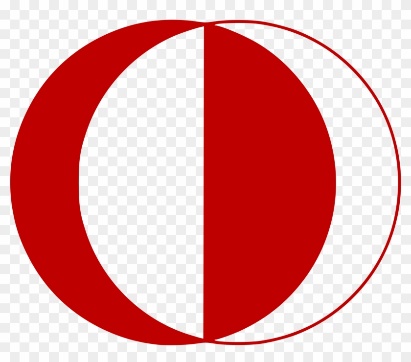 Figure 1. logo of METUCONCLUSIONThe most important implications of the results of the study are summarized in this section and potential applications of the results are identified. Do not use the conclusion as a summary of the discussion or as a replication of the abstract.  REFERENCESReferences should be the same format as used in the thesis and reference numbers should be the same reference numbers as in thesis. If alphabetical order is used in the thesis, then alphabetical order can be used.ItemFont SizeFont StyleTitle12BoldAuthor12RegularAuthors’ info12RegularAbstract12BoldKeywords12BoldBody text12RegularChapter heading12Regular-All capsSubchapter heading 12ItalicTable caption12RegularTable legend12RegularColumn titles12RegularTable data12RegularTable footnotes12 RegularFigure caption12RegularFigure legend12RegularAcknowledgment 12RegularReferences12Regular